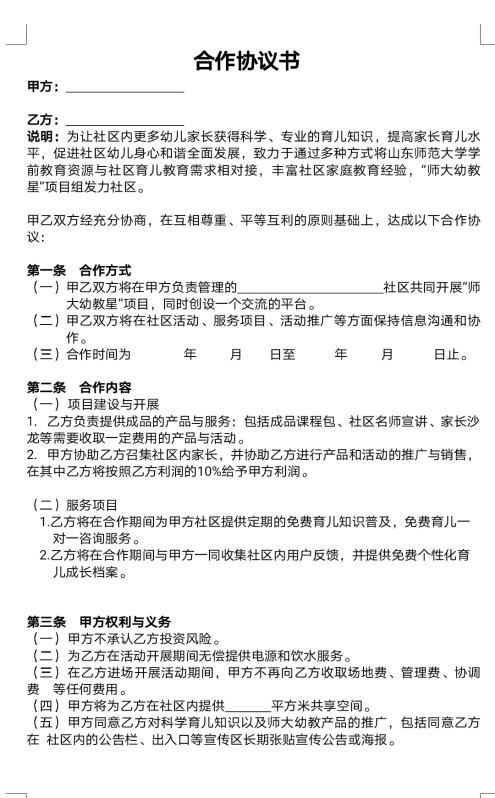 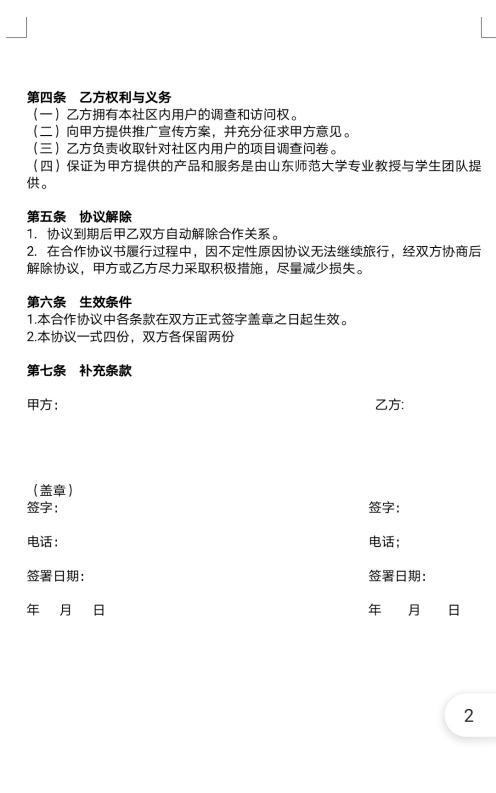                             社区协议书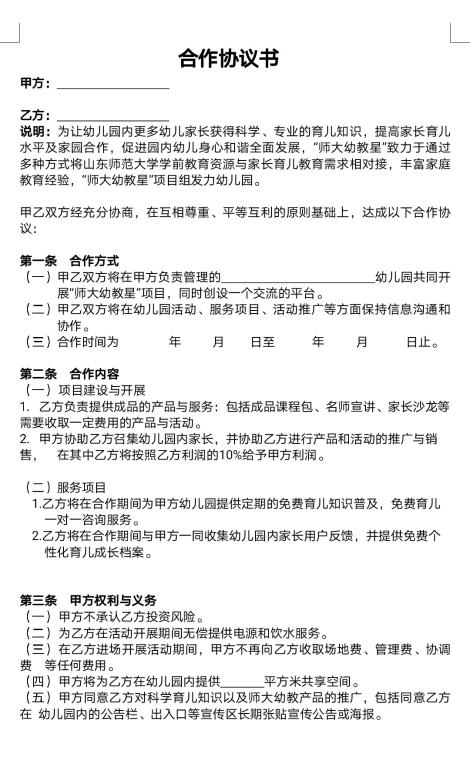 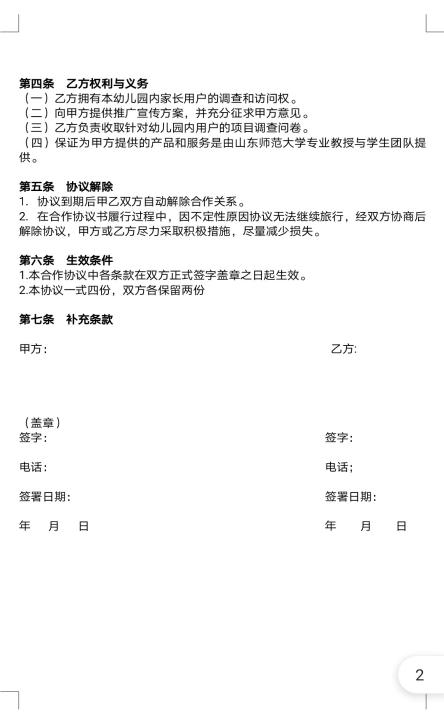                                幼儿园合作协议书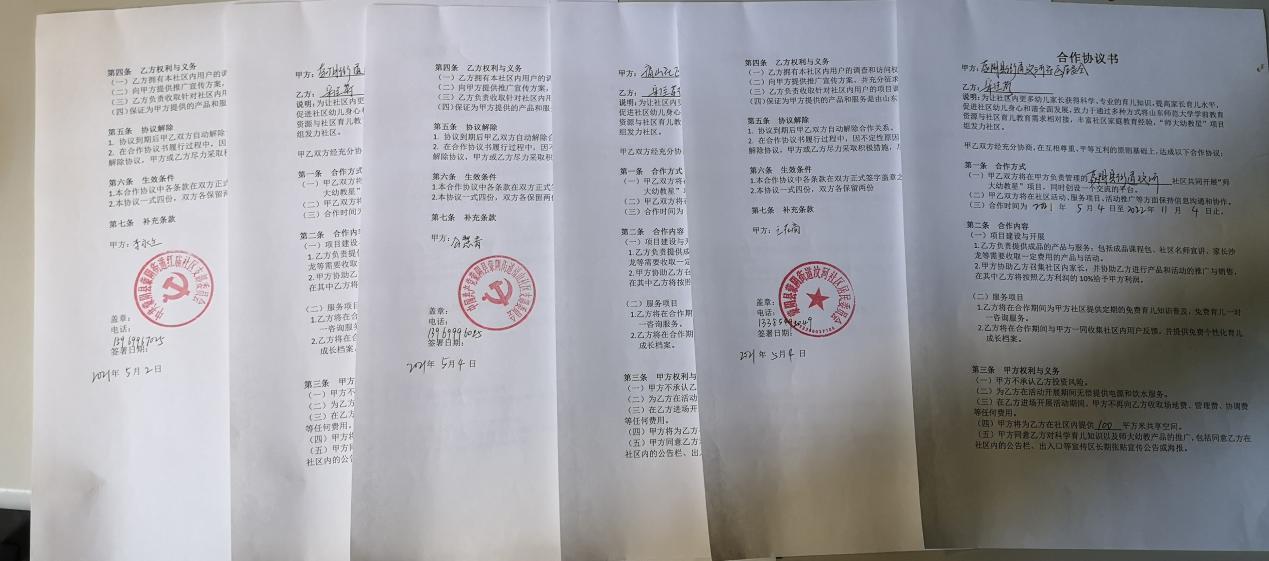 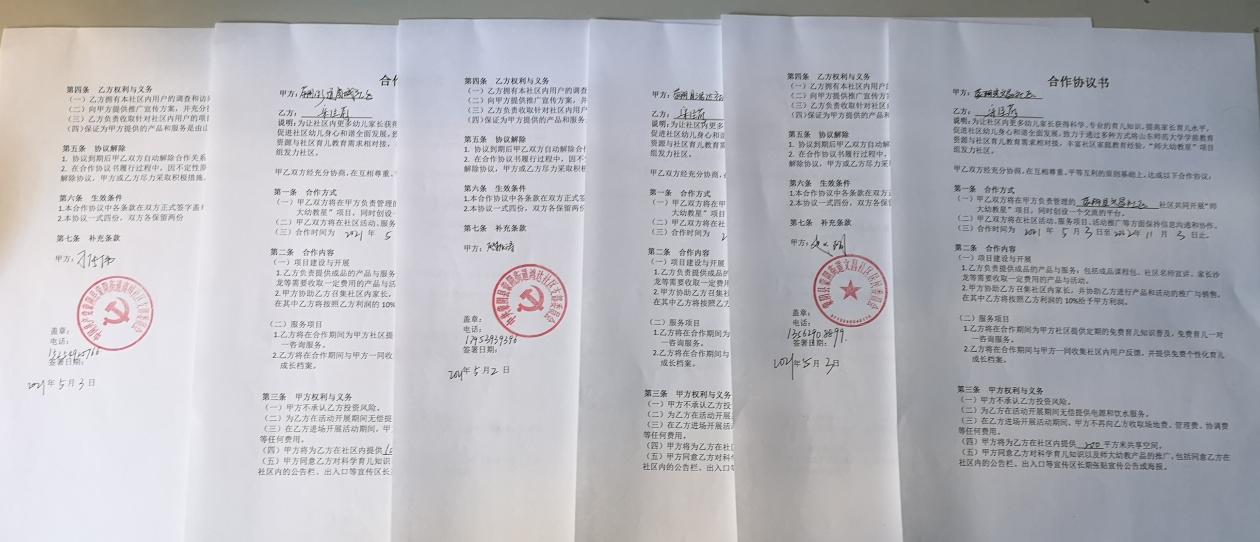 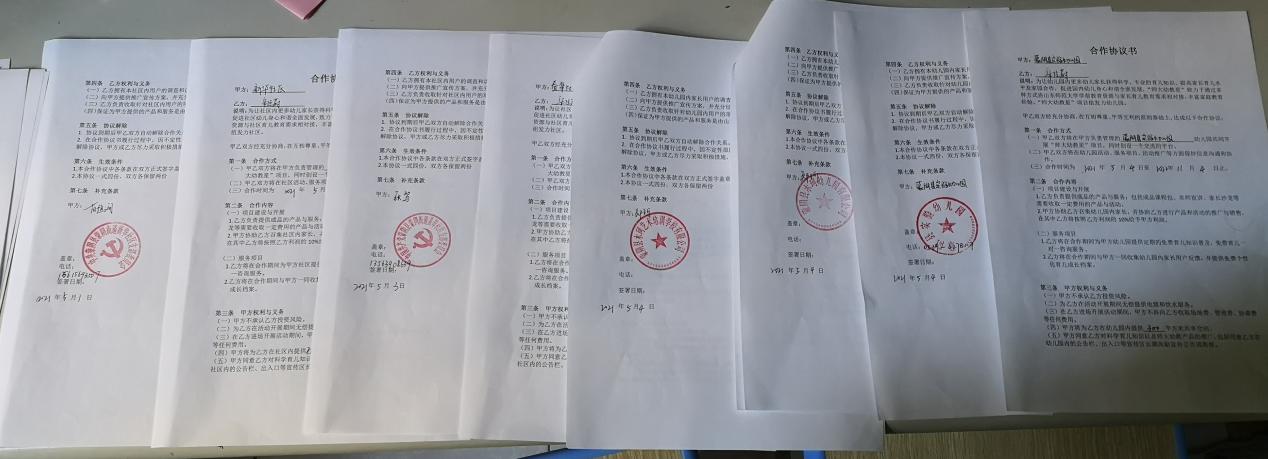                             签署合作协议